Информация для родителейпо теме «Посуда»Знает ли Ваш ребенок?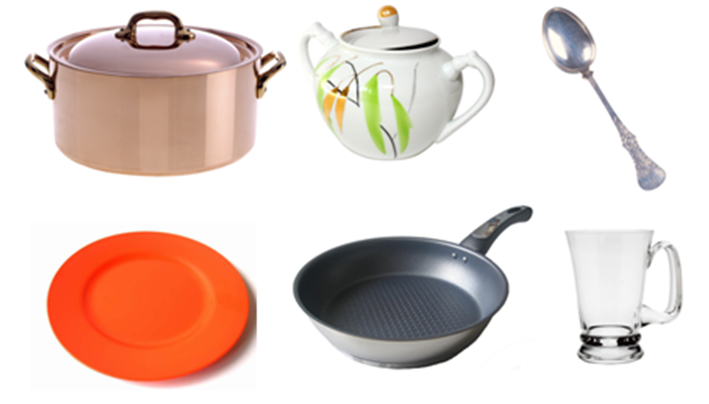 Название предметов посуды и кухонной утвари;Историю возникновения посуды;Части посудыМатериалы, из которых изготовляют посуду.Взрослые учат детей:Называть посуду в единственном и множественном числе:Чашка – чашки, ложка – ложки…Образовывать существительные с уменьшительно – ласкательными  суффиксами: кастрюля – кастрюлька, сито – ситечко…Широко использовать прилагательные: новая, удобная, практичная, тифлоновый ,  аллюминевая, чугунная, гладкая, холодная, твердая, большая…Называть место, где изготовляют  посуду (посуду делают на посудной фабрике или заводе, а так же в стеклодувных мастерских.Использовать а речи глаголы: варят, режут, трет, наливает, моет, чистят, ухаживают.Эти игры помогут вам закрепить полученные знания «Лишнее слово»Взрослый называет четыре слова, а ребенок должен исключить лишнее, объяснив решение. Например:Кастрюля, банан, яблоко, апельсин (лишняя кастрюля, т.е. она посуда, а остальное – фрукты); чашка, стакан, тарелка, бокал (лишняя тарелка, т.к. в нее накладывают еду, а во все остальное наливают напитки)«Назови ласково»Предлагаем назвать предметы посуды ласково (словообразование):Чайник – чайничек, сковородка – сковородочка…«Что где лежит?»Соль лежит в солонке, сухари – в сухарнице, селедка – в селедочнице, хлеб – в хлебнице, масло – в масленке, сливки – в сливочнике, суп – в супнице, конфеты – в конфетнице… «Счет посуды»Одна ваза, много ваз; один стакан…,«Запомни и повтори»Развиваем память, учим запоминать и воспроизводить ряд слов, постепенно увеличивая его (от 3-4 до…)Учим стишкиМаша каши наварила,Маша кашей всех кормила.Положила маша кашу:Кошке – в чашку,Жучке – в плошку,А коту – в большую ложку,В миску – курицам, цыплятам,И в корытце поросятам-Всю посуду заняла.Подогрела чайка чайник,Пригласила девять чаек:-Приходите все на чайСколько чаек, отвечай.Я пыхчу, пыхчу, пыхчу –Греться больше не хочу.Кружка громко зазвенела:-Пейте чай! Вода вскипела.«Родитель - первый педагог для своего ребенка».Общеизвестно, что детство - это уникальный период в жизни человека, именно в это время формируется здоровье, происходит становление личности. Опыт детства во многом определяет взрослую жизнь. В любом начале пути рядом с детьми находятся самые главные люди его жизни - родители.Прежде всего, дети принадлежат родителям, это дети своих мам и пап! Каждый ребенок любит своих родителей, вне зависимости от того, какие они люди - хорошие или плохие, счастливые или несчастные, общительные или замкнутые.В законе РФ «Об образовании» есть статья, в которой говорится: «Родители являются первыми педагогами. Они обязаны заложить первые основы физического, нравственного и интеллектуального развития личности ребенка».В результате общения ребенка с близкими взрослыми он приобретает опыт действий, суждений, оценки, что проявляется в его поведении. Большое значение имеют положительные примеры отца и матери - как образцы для подражания, а так же родительское слово - как метод педагогического воздействия.Главное, чтобы слова родителей, их пример, реальные проявления, а также оценки поведения детей совпадали и тем самым закрепляли представления ребенка о том, «что такое хорошо и что такое плохо». Современным родителям необходима помощь, ибо отсутствие знаний по психологии и педагогике ведут к ошибкам, непониманию, а значит, - к безрезультативности воспитания.